      В октябре 2017 года в нашем детском саду, во всех возрастных группах, с успехом прошел конкурс «Мусор смело пустим в дело» по изготовлению  поделок  из бросового и природного материалов. Целью конкурса: активизировать совместное творчество родителей и детей при работе с бросовым материалом, формирование  у дошкольников чувства любви и бережного отношения к природеПо результатам конкурса победители награждены грамотами, остальные  уастники дипломами.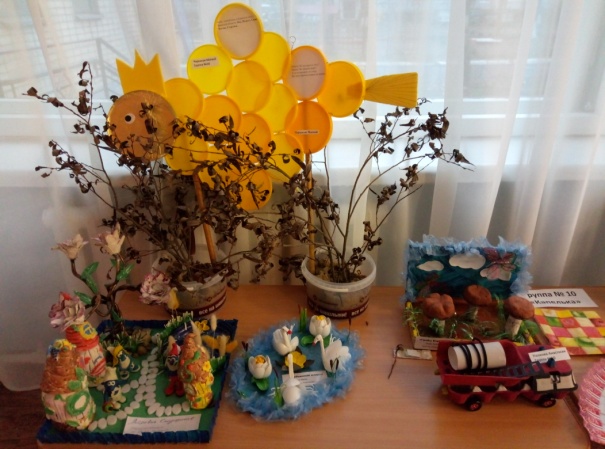 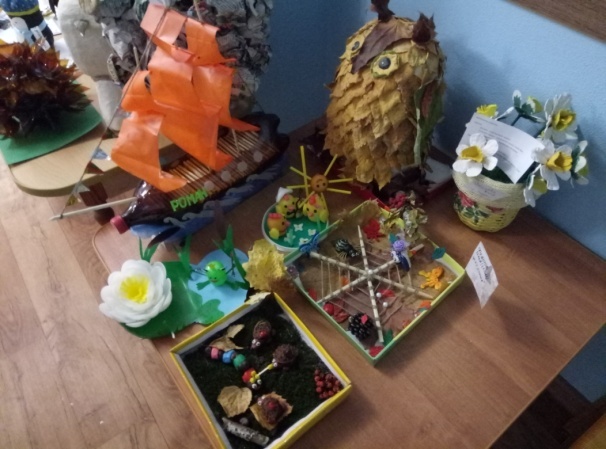 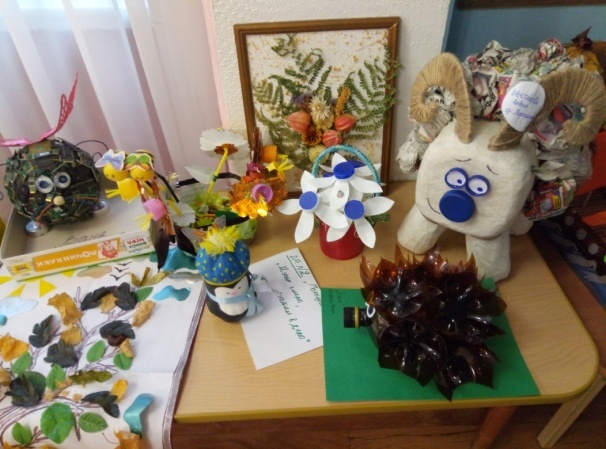 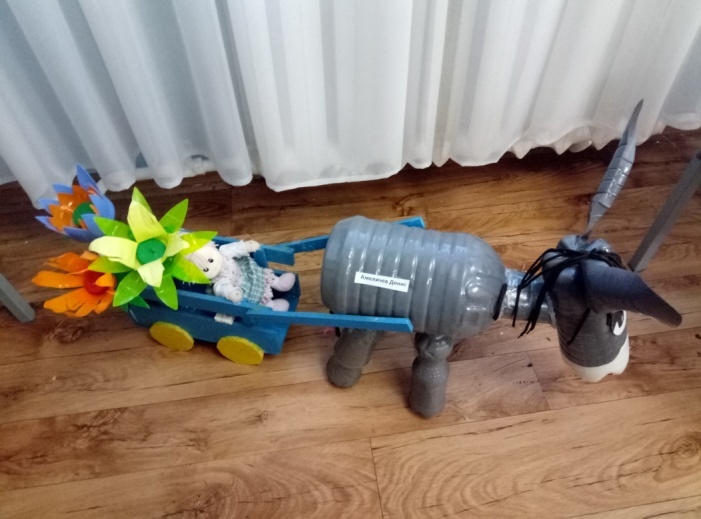 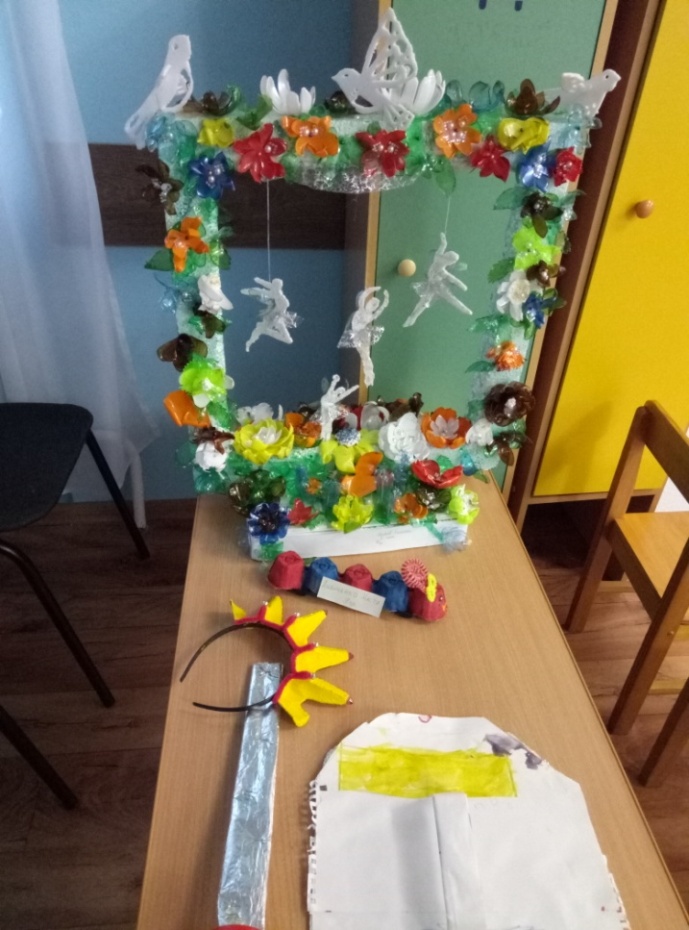 